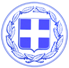 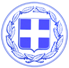                       Κως, 29 Σεπτεμβρίου 2018ΔΕΛΤΙΟ ΤΥΠΟΥΒΑΣΙΛΗΣ ΧΑΔΟΥΛΗΣ : “Ο εμπορικός κόσμος και οι πολίτες της Κω αγκάλιασαν και έκαναν δικό τους το θεσμό της Λευκής Νύχτας.”Ο Πρόεδρος της Δημοτικής Κοινότητας Κω κ. Χαδούλης, έκανε την ακόλουθη δήλωση για το θεσμό της Λευκής Νύχτας που διοργανώθηκε για τρίτη συνεχή χρονιά στην πόλη της Κω:“Η Κως έχει φως και λάμψη που νικά τη μιζέρια, τα ψέματα και τη ρητορική του μίσους.Η χθεσινή βραδιά ανέδειξε την Κω της εξωστρέφειας, αφού ο εμπορικός κόσμος, οι πολίτες και οι επισκέπτες μας αγκάλιασαν και χάρηκαν το θεσμό της Λευκής Νύχτας.Είναι πολύ σημαντικό το γεγονός ότι οι ίδιοι οι έμποροι και οι επαγγελματίες είναι αυτοί που αναλαμβάνουν πρωτοβουλίες και βάζουν τη δική τους πινελιά στο θεσμό της λευκής νύχτας που ξεκινήσαμε πριν από τρία χρόνια στην Κω.Γιατί η χθεσινή γιορτή ανήκει στους εμπόρους και επαγγελματίες της πόλης της Κω.Αυτή είναι η Κως που θέλουμε, η Κως που έχει αφήσει πίσω της το χθες, ενώνει τις δυνάμεις της, φοράει το πιο όμορφο χαμόγελό της και βγάζει τον καλύτερο εαυτό της.Ευχή όλων μας να έχουμε και μία Λευκή Νύχτα και την περίοδο των Χριστουγέννων.Και του χρόνου, η Λευκή Νύχτα να έχει ακόμα περισσότερο φως και λάμψη.”Γραφείο Τύπου Δήμου Κω